                                      The First Congregational Church and Society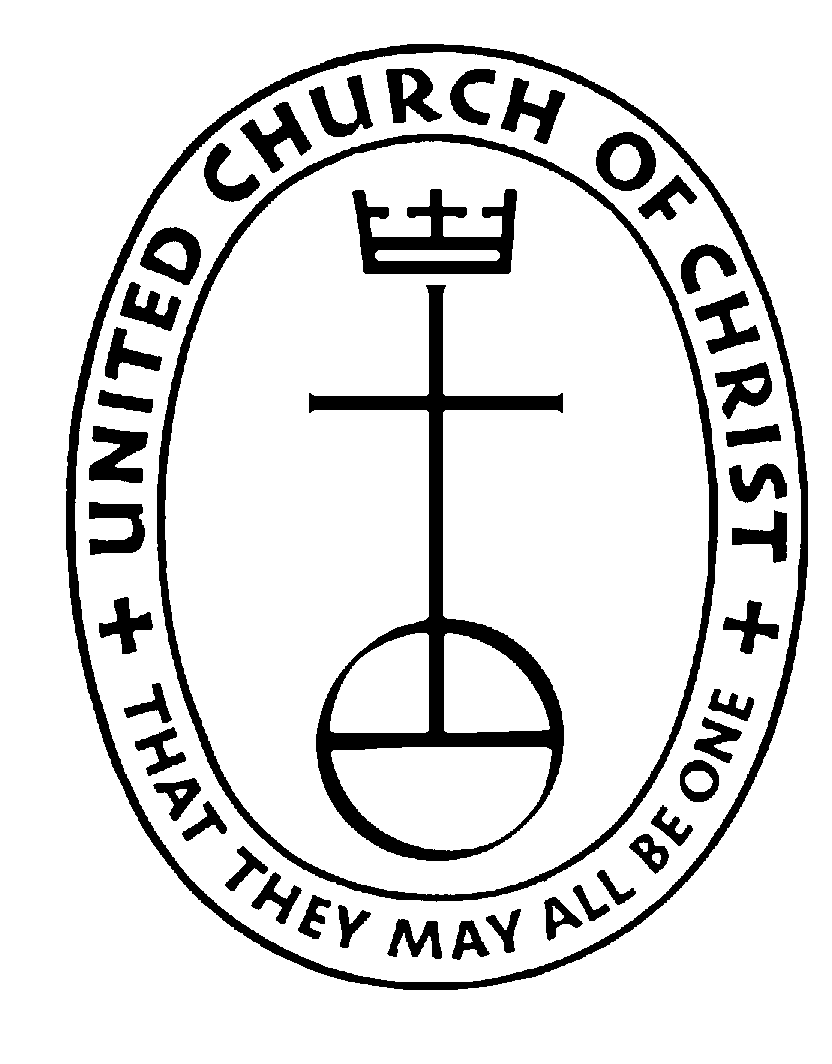 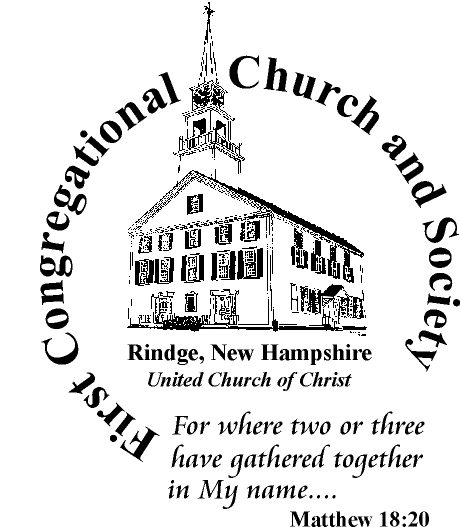                                                                                   (United )FY 2022-23 Nomination Slate*Terms are for 2 years, renewable twice, for a maximum of 3 terms.   Terms start on the first day of the fiscal year (June 1) and ends on the last day of the fiscal year (May 31).Rev. 4/4//2022PositionNomineeTermStarts*Current Term Ends*ModeratorMarcie Miller2022 (2)2024Vice ModeratorTreasurerLydia Hatch2021 (2)2023Membership Secretary/ClerkGary Beaton2021 (2)2023Communications SecretaryMaura Kegan2021 (2)2023Spirituality Co-leader (1)Susan Schenck2022 (1)2024Spirituality Co-leader (2)MLC Co-leader (1)MLC Co-leader (2)Operations Co-leader (1)Jack Cantin2021 (2)2023Operations Co-leader (2)Outreach Co-leader (1)Becky Beaton2022 (2)2024Outreach Co-leader (2)Community Care Co-leader (1)Sue Chatwin2021 (2)2023Community Care Co-Leader (2)Cindy Cantin2021 (2)2023